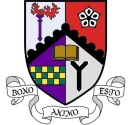 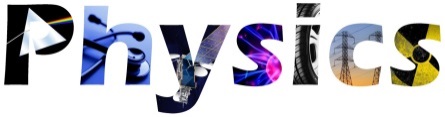 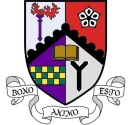 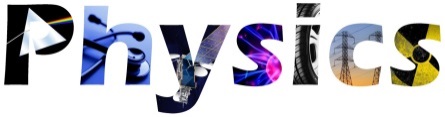 Our Dynamic UniverseAcceleration is the rate of change of velocity ie an acceleration of 5 ms-2 means the velocity is increasing by 5 ms-1 every second.suvat:‘from rest’ means u = 0a = 9.8 ms-2 down on EarthIf the object changes direction then use negative for down.Motion-time graphs … think gradients!Gradient of displacement-time graph = velocityGradient of velocity-time graph = accelerationWhen an object changes direction the velocity-time graph must CROSS the time axis (x-axis)Area under velocity-time graph = displacementSatellites are in freefall around a planet or star. They are constantly accelerating but not changing speed – this is because the direction, not the magnitude, of their velocity is changing. The surface of the planet or star curves away from the satellite at the same rate that the satellite curves towards it hence the satellite remains in orbit at a constant altitude.Projectiles have independent horizontal and vertical motionsThe first job is usually to resolve the initial velocity into components (uhorizontal =  u cosθ and uvertical = u sinθ where θ is the angle to the horizontal)From now on only use the components uh and uvHorizontal velocity is constant (use sh = vh t)Vertical acceleration is constant due to gravity (use sv uv vv av t and watch your negatives).Newton’s First Law states that an object will remain at rest or move with a constant speed in a straight line (constant velocity) unless acted upon by an unbalanced force.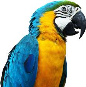 Balanced Forces have the same size but act in opposite directions on one object.Link it: constant velocity = balanced forcesNewton’s Second Law: Fun = m a.Newton’s Third Law states that for every action (force) there is an equal and opposite reaction (force). Two objects - swap their names: the force of the foot on the ball is equal and opposite to the force of the ball on the foot.Friction is a force which always acts in the opposite direction to an object’s motion.Tension is a pulling force exerted by a string, cable or coupling on another object. It acts both ways at the same time.Air resistance increases with speed. This is why, even though the weight of an object in freefall is constant, air resistance can eventually balance weight and the object will reach terminal velocity.Rockets: Draw a diagram of all the forces (free body diagram) – don’t forget weight!Lifts: Remember that a set of scales/balance actually measures the upwards force on the person and that weight (acting downwards) is constant.Slopes: The component of weight acting down a slope = m g sinθ where θ is the angle of the slope to the horizontal.The law of conservation of linear momentum states that the total momentum before a collision/explosion is equal to the total momentum after the collision/explosion as long as no external forces are acting.Momentum questions: Draw before and after diagrams. Remember that objects going backwards have negative velocities.Elastic collision: Kinetic energy is conserved. Inelastic collision: Kinetic energy is NOT conserved.Impulse = change in momentum = area under a force-time graph. This takes place when there is a net external force.Airbags, crumple zones and rubber matting in playgrounds reduce the force (and therefore injury) on a person by increasing the time the force acts. Change in momentum would be constant.When using Newton’s Universal Law of Gravitation remember to measure the distance from the centre of one mass to the centre of the other.The speed of light in a vacuum is the same for all observers.Time dilation is the increase in an observed time interval for an object moving relative to an observer compared to that measured when they are in the stationary frame of reference.Length contraction is the decrease in the observed length (in the direction of motion) of an object moving relative to an observer compared to that measured when they are in the stationary frame of reference.t and l are when the observer and object are stationary relative to each other, ie they are in the same location, and t’ and l’ are when there is relative motion, ie things are observed in more than one location.Doppler: When a source of waves is coming towards an observer a higher frequency of wave than that actually emitted will be observed because the waves become ‘bunched up’ in front of the source leading to a smaller wavelength. Going away  lower frequency.Redshift is when the Doppler effect is observed with light from galaxies. The light reaching earth has a smaller frequency and longer wavelength (ie is shifted towards the red end of the spectrum) than that actually emitted by the galaxy. This shows that the galaxy must be moving away from us. Blueshift  coming towards.Evidence supporting the Big Bang/expanding universe theory:Cosmic Microwave Background Radiationthe abundance of hydrogen and heliumthe darkness of the sky (Olbers’ paradox)the large number of galaxies showing redshift rather than blueshift.Dark Matter:The mass of a galaxy can be estimated by using the orbital speed of stars within itMasses measured are bigger than those predicted by looking at the number of stars presentConclusion? There must be matter there that we can’t see – Dark Matter.The existence of Dark Energy is supported by the accelerating rate of expansion of the universe ie something appears to be opposing gravity.The hotter a star isthe shorter the peak wavelength of the emitted radiation (more blue) andthe more energy it emits per second per square metre.Particles and WavesOrder of Magnitude is the power of ten ie 4x1016 is 4 orders of magnitude greater than 6x1012.Standard Model:12 Fermions (matter particles)6 Quarks – up, down, charm, strange, top, bottom6 Leptons – electron, electron neutrino, muon, muon neutrino, tau, tau neutrino4 Gauge Bosons (force carriers)photon (electromagnetic force) Z and W± bosons (weak nuclear force)gluon (strong nuclear force).Hadrons are made up of quarksBaryons are made of 3 quarks eg protons, neutronsMesons are made of 2 quarks (a quark and an anti-quark) eg pions, kaons.Strong force holds quarks together and also holds protons and neutrons together in the nucleus.Beta decay is caused by the weak force and is evidence of the Neutrino.Anti-matter particles are identical to their corresponding matter particles except charge.Matter + corresponding anti-matter = annihilation.Electric field lines point from positive to negative.A charged particle will accelerate in an electric field because it experiences an unbalanced force.Gain in kinetic energy = work done by electric field.Like charges repel, opposite charges attract.Potential difference (voltage) is the number of joules of energy per coulomb of charge.Moving charged particle will produce a magnetic field.Magnetic field lines point from North to South.Expressive dance …In a particle accelerator an electric field is used to change the particle’s speed (SQA: accelerate) while it is most common to use a magnetic field to change the particle’s direction (SQA: deflect).Nuclear Fission (must spell it correctly) – big nucleus splitting into smaller partsInduced/Stimulated Fission: usually caused by neutron bombardmentSpontaneous Fission: random event, no external trigger.Nuclear Fusion (must spell it correctly) – smaller parts combining to make a more massive nucleus.The products of a nuclear reaction have less mass than the particles did before. The difference in mass is converted into energy (E = m c2).The very high temperatures required in a fusion reactor lead to coolant and containment issues.Wave particle duality:The photoelectric effect is proof that light is a particleInterference is the proof that light is a wave.Photoelectric effect:Minimum energy required to cause photoemission (ie eject an electron from a metal) is the work function of the metalMinimum frequency of incident photon required to cause photoemission is the threshold frequencyOnly one photon per electron and only negatively charged metals will dischargeAny extra energy is converted to kinetic energy of the electron.Constructive interference: when two coherent waves meet in phase (ie crest meets crest and trough meets trough) they combine to produce a maximum.Destructive interference: when two coherent waves meet exactly out of phase (ie crest meets trough and trough meets crest) they cancel out producing a minimum.Path difference is what it says – it is the difference in the length of the two paths the waves take.0, 1, 2, 3 … wavelengths difference – maxima / constructive interference½, 1½, 2½ … wavelengths difference – minima / destructive interference.Diffraction grating:d is spacing between consecutive lines ie 300 lines per mm means d =  mθ is the angle between the centre maximum and the maximum you are considering.Absolute refractive index of a medium is the ratio of the speed of light in a vacuum to the speed of light in the medium.Going from a vacuum (air) into water/glass/Perspex etc the speed, wavelength and angle will all decrease. Glass air etc and they all increase again.The frequency of light is not altered by refraction but refractive index varies with frequency.The critical angle of a medium is the angle of incidence inside the medium which results in a refracted angle of 90° in a vacuum.Total internal reflection occurs when the angle of incidence inside the medium is greater than the critical angle.Irradience of radiation is the power per unit area ie the number of watts per square metre incident on a surface.From a point source, irradience follows the inverse square law ie if the distance is doubled (x2) then the irradience will quarter (x).Bohr model of the atom:E0 is the ground state and is the lowest energy levelThe ionisation level is the highest energy level and is given an energy of zeroE0, E1, E2 etc have negative energy levels in comparison to the ionisation levelElectrons can only exist in these discrete energy levels and fill the lower levels firstWhen an electron gains energy it can move up energy level(s)When an electron falls from a higher to a lower energy level the energy is released in the form of a photon of light.Line emission spectra are produced as each electron that falls from a high energy level to a lower level will result in a specific energy and therefore frequency/wavelength/colour of photon.Absorption spectra occur when the atoms absorb specific energies of photons and the electrons move up to the relevant energy levels. Although the electrons will usually fall back down again and re-release the same mix of energies of photons, these new photons will be emitted in all directions and so an observer will see dark lines in a continuous emission spectrum.ElectricityAn alternating current is one which changes direction and instantaneous value with time ie the charges are continually changing direction.The peak value is always bigger than the r.m.s. value. R.m.s. is the d.c. equivalent value.Match when using  V = I R   ie   Vpeak = Ipeak x R   but   Vrms = Irms x RYou must use rms values for power calculations.Use the correct words:Voltage or potential difference – acrossCurrent – in / throughResistance – ofSimple circuit rules:Current in series is the same (CISS), current in parallel branches add up to supply currentVoltage in parallel is the same, voltage in across series components add up to supply voltage (VIPs use VISA …)The e.m.f. is the number of joules of energy given to every coulomb of charge as it passes through a power supply / battery.The t.p.d. is the voltage across the terminals of the supply. This is the same as the voltage across the load resistor.The internal resistance is the inherent resistance of the supply itself.An ideal supply is one which has zero internal resistance.When a supply is open circuit it has an ‘infinite’ load resistance ie there is nothing connected across its terminals.The open circuit voltage of a supply is equal to the e.m.f..When a supply is short circuited it has a load resistance of zero ie a wire is connected directly from the positive terminal to the negative terminal.The short circuit current is the maximum current that can be drawn from the supply.Internal resistance is the negative gradient of a t.p.d. against current graph.If there is more than one supply in a circuit then combine the internal resistances and e.m.f.s separately using the standard circuit rules.Capacitance is the number of coulombs of charge stored per volt.Charge against potential difference graph:Gradient = capacitanceArea under graph = work done charging capacitor = energy stored on capacitor.Don’t forget the half term in E = ½ Q V.When a capacitor is fully charged the voltage across it will be equal to the supply voltage and there will be zero volts across the series resistor and thus zero current.When a capacitor is fully discharged the voltage across it will be zero and the full supply voltage will be across the series resistor thus maximum current (Imax = ).The current starts big and decreases in magnitude for both charging and discharging.Increasing R or C increases the time for the capacitor to charge/discharge.Increasing R also decreases the magnitude of Imax.Increasing C also increases the maximum energy stored. This can also be increased by increasing Vs.When atoms combine to form a solid, the electrons align themselves into energy bands rather than discrete energy levels.The highest filled band is called the valence band. The next band up is called the conduction band.Electrons are held tightly in the valence band but are able to move freely in the conduction band.A conductor has an overlapping conduction and valence band. This means that the conduction band contains electrons which are free to move and so the solid conducts.An insulator has a full valence band and an empty conduction band. The energy gap (band gap) between the valence and conduction bands is too large for electrons to jump up and so the solid does not conduct.A semiconductor is like an insulator with a much smaller band gap. The gap is small enough that room temperature is enough to give some electrons the energy to jump up from the valence to conduction band and increase the conductivity of the solid. Conductivity increases (ie resistance decreases) with increasing temperature.Semiconductors can be doped by adding impurity atoms to reduce their resistance.An n-type semiconductor has had an impurity with extra electrons added. As these are not used for valency (holding the solid together) they are added to the conduction band and so it conducts more. The majority charge carriers are negative electrons.A p-type semiconductor has had an impurity with ‘missing’ electrons added. There are gaps in the valence band. This also increases conductivity. The majority charge carriers are ‘positive holes’.A p-n junction is when p-type and n-type semiconductor materials are side by side. A depletion layer forms which has virtually no free charge carriers.Forward biased means that the p-type side of a p-n junction is connected to the positive terminal of a power supply and the n-type side is connected to the negative terminal.Reverse biased means p-type to negative and n-type to positive.A solar cell is an unbiased p-n junction. Photons of light enter the depletion layer and give electrons enough energy to move from the valence band of the p-type into the conduction band of the p-type. The potential barrier of the depletion layer provides the electric field needed to move across to the conduction band of the n-type and a voltage is produced. This is the photovoltaic effect.An LED is a forward biased p-n junction. Electrons cross from the conduction band of the n-type to the conduction band of the p-type where they release energy as a photon of light as they ‘fall’ into the valence band of the p-type.